Student　ⅱ-④顔写真(カラー)データと原本を提出■原本を提出するときの注意※ビニールに入れ、写真を張り付けてください※紛失しないよう、封筒や袋などに入れてください。Please put it in an envelope, a bag, etc. that will not be lost.※裏面に学校名と名前を書いてください。Please write the university name and your name on the back.　　　　　↓写真添付欄（写真の規格）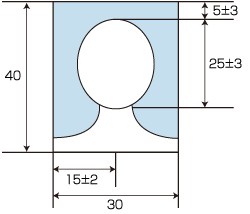 ※添付された写真は、在留カードに使用されることとなります。（１）写真のサイズ　縦４cm、横３cmとする。　また、上記の図に規定する写真全体に対する顔の大きさ（頭頂部からあごまで）、向き、中心位　　置、写真上部と頭頂部の余白の寸法に適合する写真とする。（２）申請人本人のみが撮影されたものであること。（３）写真を撮影した時期　提出する写真は、提出の日前３カ月以内に撮影されたものとする。　Pictures taken within 3 months（４）無帽で正面を向いたものであること。（５）背景（影を含む）がないこと。（６）写真の焦点があっていること。